Honor To Serve Captain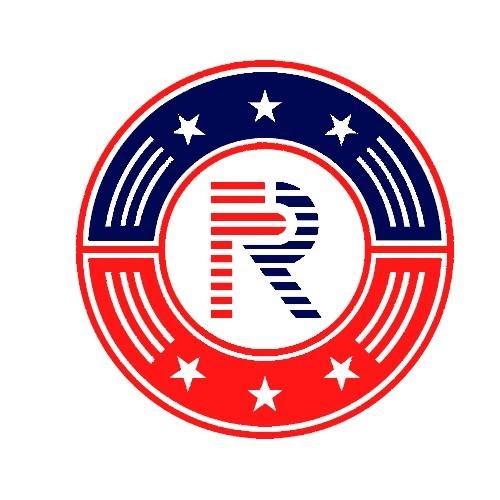 This position is about activating the military spouse and families in your communities.  It is important to look beyond just your military community.  Reach out to those serving in reserve units, recruiting and other independent duties, ROTC units, national guard etc.  Freedom’s Ring USA is open to all branches. Note: families include service members, children, parents, grandparents and siblings of service members.Responsibilities: There is strength in numbers so the priority of this position is to recruit new member from the military spouses and families living around your service unit.  The more members, the more positive marks that will be left in the community.Reach out to all the recruiters in the areaReach out to Family Readiness Groups, spouses clubs other organizations on baseReach out to Commanding Officers Reach out to local national guard and reserve unitsEngage by coordinating 3 low key service events a monthHost one Serve and be served. This is a service project that is followed up by drinks/food at a local restaurant.Host one coffee and service. Invite people to get coffee and have a meaningful conversation on service.  Look to resources by the national team to help guide these discussions.Establish routine service event (i.e. Tuesdays at the food bank, Fridays at the USO…) where people can know you will reliably be for service.Leaving a positive mark become even more meaningful when people are connected.  Focus on making military spouses and families feel more connected to their communities and to one another.Reinforce the unit leaders lead—genuinely welcome new members.  As part of the leadership team, you should be welcoming people to the unit (most likely you recruited them) and maintaining that relationship so you can keep reaching out to them.Serve by example. As a leader, your example carries weight in our organization as if it is good, it will attract good members to join.Maintain Service/Recruitment Event RecordsAgain, to aid in the organization, transparency and accountability, maintaining good records of contact information will allow us to transition easily, build relationships and keep Freedom’s Ring USA professional and organized.Engage in Leadership Training       a. While we are young, these leaders will go through the same leadership training as the unit leaders.